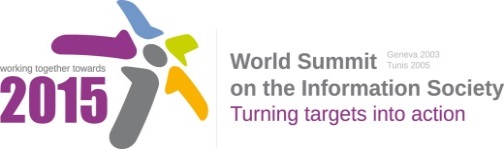 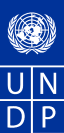 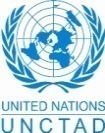 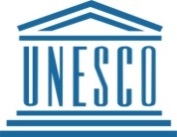 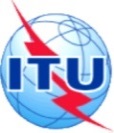 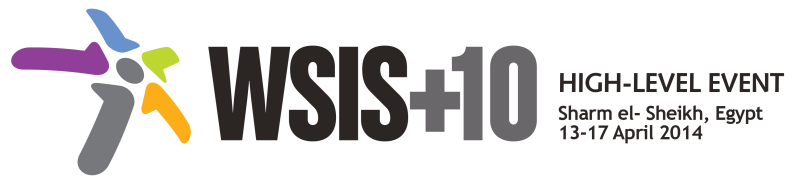 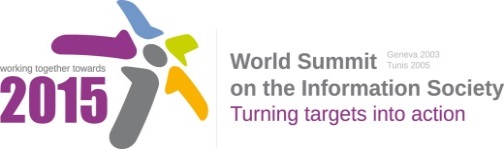 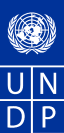 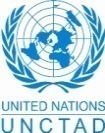 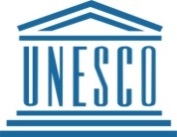 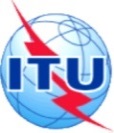 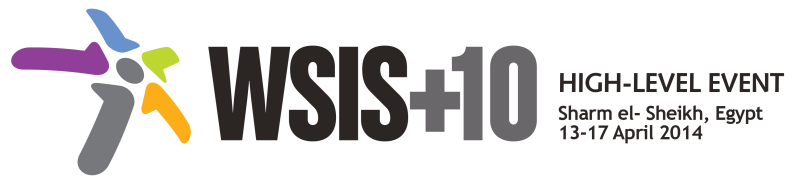 Draft WSIS+10 Vision for WSIS Beyond 2015С1. The role of public governance authorities and all stakeholders in the promotion of ICTs for development1.	VisionThe effective participation of governments and all stakeholders is vital in developing the Information Society. Through inclusive engagement, cooperation and partnerships, we collectively strive to provide sustainable and affordable access to information communication technologies (ICTs) and develop the requisite policies, legal and regulatory frameworks to enhance growth of the sector as well as address emerging challenges and opportunities. We further strive to set international  in the collection and analysis of large datasets to induce the transformative changes needed to achieve sustainable development. 2.	PillarsEncourage greater regional and international dialogue and collaboration in promoting ICTs for development Develop national ICT policies legal frameworks linked to sustainable development goals through an inclusive processFoster greater engagement and cooperation at the national, regional and international levels among all stakeholders through capacity building, research and knowledge sharing for inclusive development of the ICT sectorAdopt policies and frameworks for the development of relevant, timely and accurate data and the effective collection, application and open exchange of the same; implement global best practices for the exchange of data to achieve data interoperability Promote the availability of affordable access to ICT as a key to the success of the government’s efforts to foster an information society and bridge emerging inequalities in digital economy